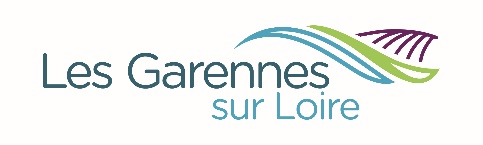 DEMANDE DE SUBVENTIONLes Garennes-sur-LoireNom de l’ASSOCIATION			………………………………….Année ………La demande concerne une :Une association sportive				oui - nonSubvention de fonctionnementSubvention événementielleType de subvention :Première :RenouvellementPièces à joindre tous les dossiersLe dernier rapport d’activités de votre Assemblée Générale et les comptes du dernier exercice.Un relevé d’identité bancaire, Si changement liste des membres du bureau associatifPièces à joindre pour les premières demandes  Statuts régulièrement déclarés. Numéro de SIRETListe des personnes en charge de l’administration de l’association régulièrement déclarée.la référence de la publication sur le site internet des JO, ou photocopie du J.O. (seulement lors d’une première demande)Identification de la structureA) Éléments d’identificationAssociation Nom de votre structure :................................................................................................................................Sigle : .....................................................................Objet : .......................................................................................................................Activités principales : .............................................................Adresse de son siège social : ................................................................................Code postal : ............................................................Commune : ........................................................................Téléphone : ................................................................Télécopie : .........................................................................Courriel : ................................................................................................Adresse site internet : ................................................................Votre structure est affiliée à une fédération :Si oui laquelle ?.................................Votre structure ou vos équipes interviennent à une échelle : Nationale – Régionale – Départementale -Locale B) Personne à contacter au sujet du dossier de subvention :Nom :.........................................................................Prénom : ..............................................................Fonction : ...................................................................Téléphone : ................................................................Courriel : ............................................................................1.2. Présentation de la structure  Avez-vous des salariés		oui		non Si oui combien …………………Nombre d’adhérents DES Garennes-sur-Loire :Homme :				Femme :			- de 20 ans homme :			- de 20 ans femme :Association sportive		 OUI	   		  NONArbitrage par des officiels		 OUI	   		  NONC) Pour les équipes sportives régionales, préciser les kilomètres annuels parcourus pour les matchs : …………………………………………kms2. Demande de subvention événementielle	Remplir une fiche par événementIntitulé : ........................................................................................................................................................................................................Personne chargée de l’actionNom : ..........................................................................Prénom : .............................................................................Fonction : .......................Téléphone : .................................................................Courriel : .............................................................................Présentation de l’action Quels sont les objectifs de l’action ?...........................................................................................................................................................................................................................................................................................................................................................................................................................................................................Votre action est-elle inter associative :Si oui avec qu’elle association :Description de l’action : .................................................................................................................................................................................................................................................................................................................................................................................................................. .................................................................................................................................................................................................................................................................................................................................................................................................................. .................................................................................................................................................................................................................................................................................................................................................................................................................. ..................................................................................................................................................................................................................................................................................................................................................................................................................Public visé :Adhérent 	     Habitant des garennes sur Loire :		Hors communeNombre total de bénéficiaires : .........               Enfants		    Jeunes		Adultes		SeniorsCalendrier prévisionnelDate de début de mise en œuvre : ..................................Durée prévue : ..................................3. Budget prévisionnel de l’action Budget prévisionnel de l’actionAnnée ou Exercice 20...4. Déclaration sur l’honneurCette fiche doit obligatoirement être remplie pour toute demande (Initiale ou renouvellement) quel que soit le montant de la subvention sollicitée. Si le signataire n’est pas le représentant légal de l’association, joindre le pouvoir lui permettant d’engager celle-ci.Je soussigné(e), (nom et prénom) .................................................................Représentant(e) légal(e) de l’association ............................................certifie que l’association est en règle au regard de l’ensemble des déclarations sociales et fiscales ainsi que des cotisations et paiements correspondants et certifie exactes et sincères les informations du présent dossier.L’association demande à la commune des Garennes-sur-Loire une subvention de…………………………. .Fait, le............................. à .............................................SignatureAttentionToute fausse déclaration est passible de peines d’emprisonnement et d’amendes prévues par les articles 441-6 et 441-7 du code pénal. Le droit d’accès aux informations prévues par la loi n° 78-17 du 6 janvier 1978 relative à l’informatique, aux fichiers et aux libertés s’exerce auprès du service ou de l’établissement auprès duquel vous avez déposé votre dossier.ChargesProduitAchatAdhésionService extérieurVenteFrais administratif Autres (préciserFrais de missionsTaxes Subvention (les citer) Salaires …………………..Charges……………………….AmortissementValorisation du bénévolatValorisation du bénévolat TOTAL TOTAL